Колосок своими руками. Автор Экмичи Людмила Викторовна МАДОУ «Дельфиненок» №15 п. Витязево, Анапского района, Краснодарского краяМатериал: гофрированная  бумага желтого цвета, скотч, вата, ножницы, палочка для шарика желтого цвета. 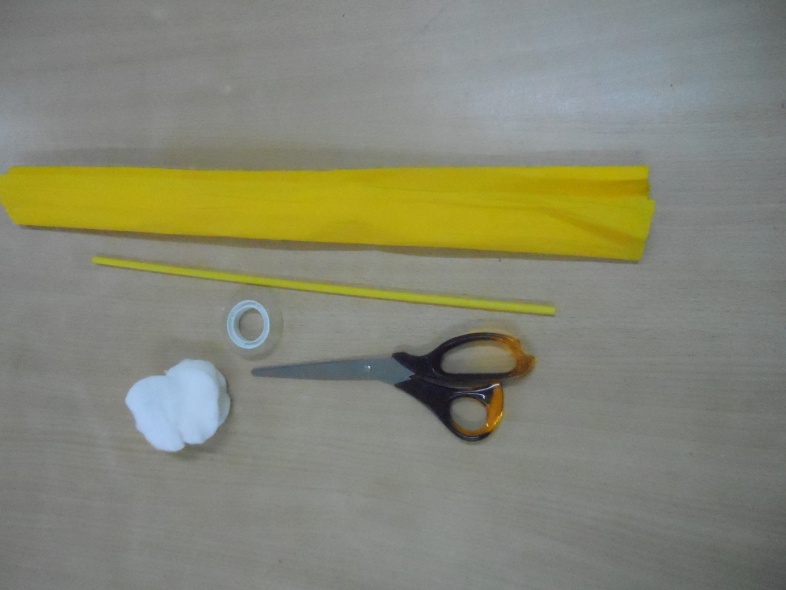 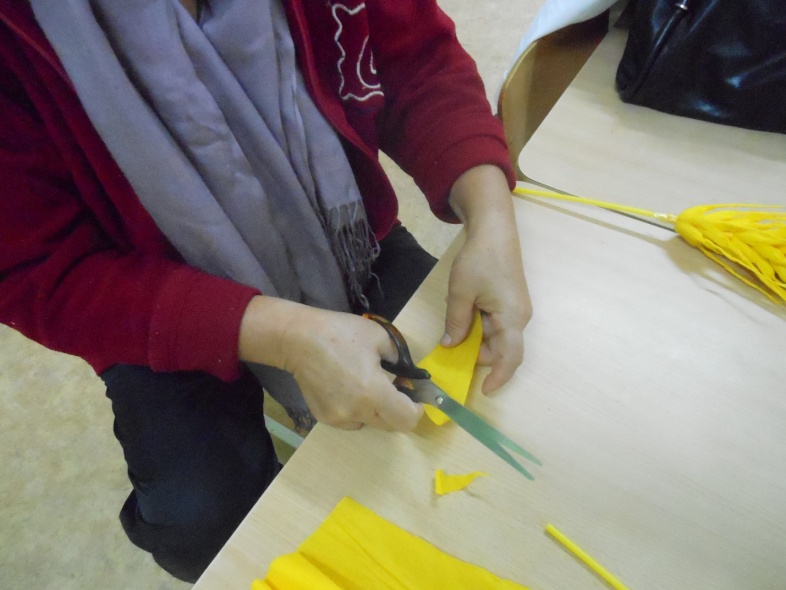 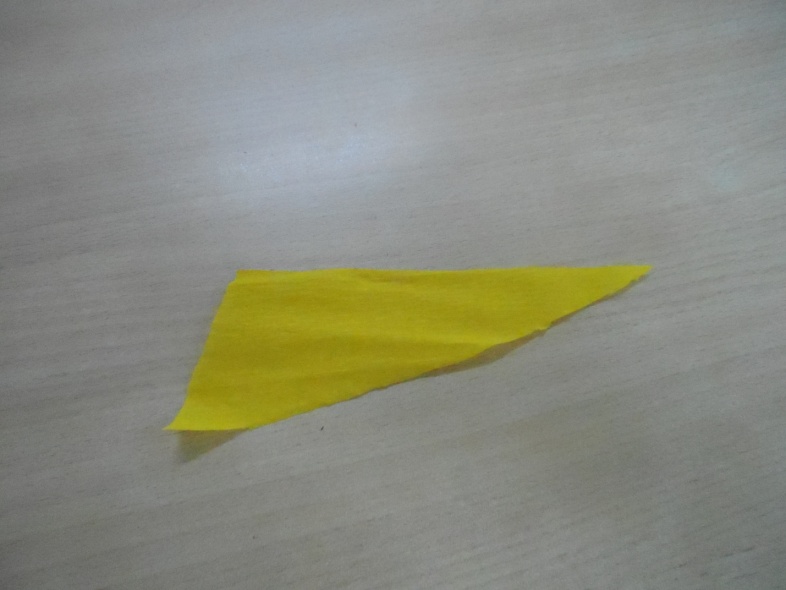 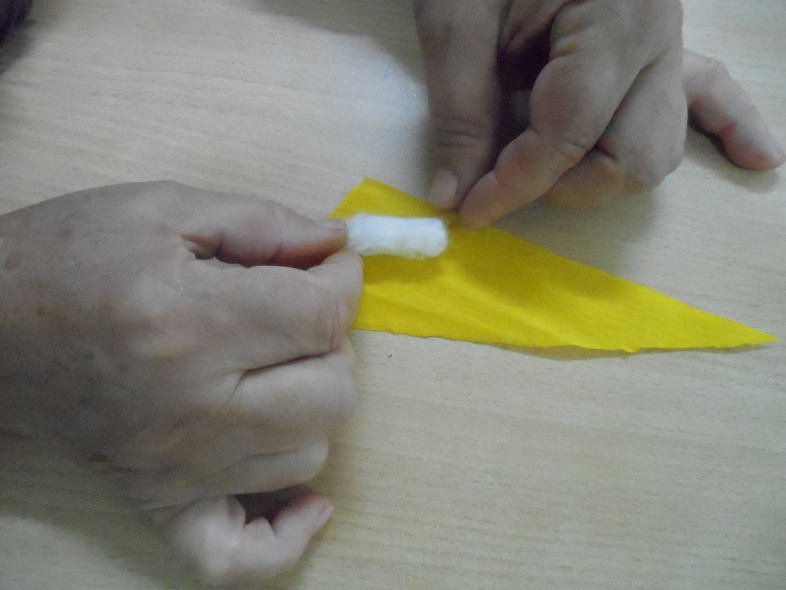 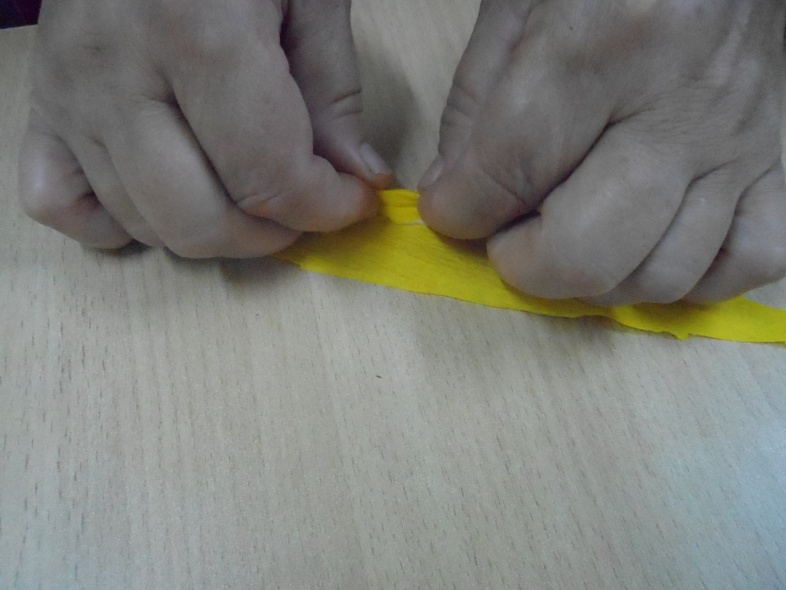 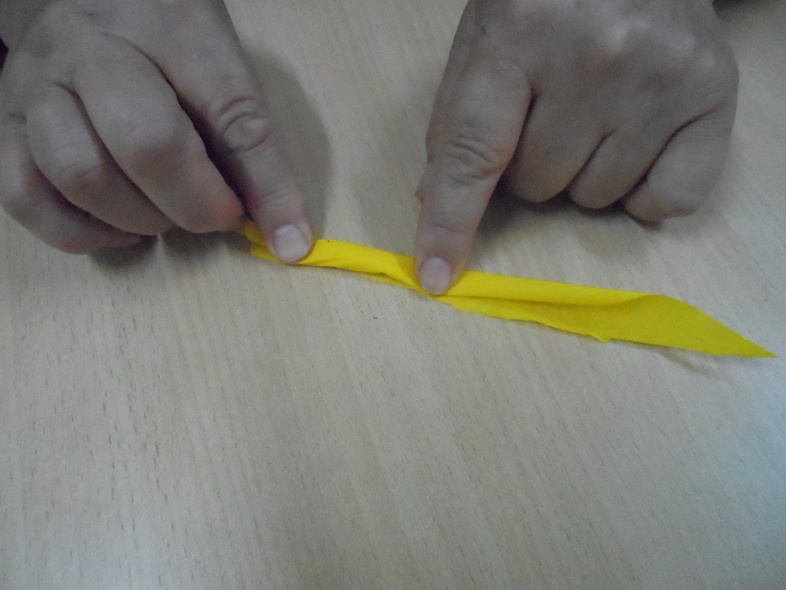 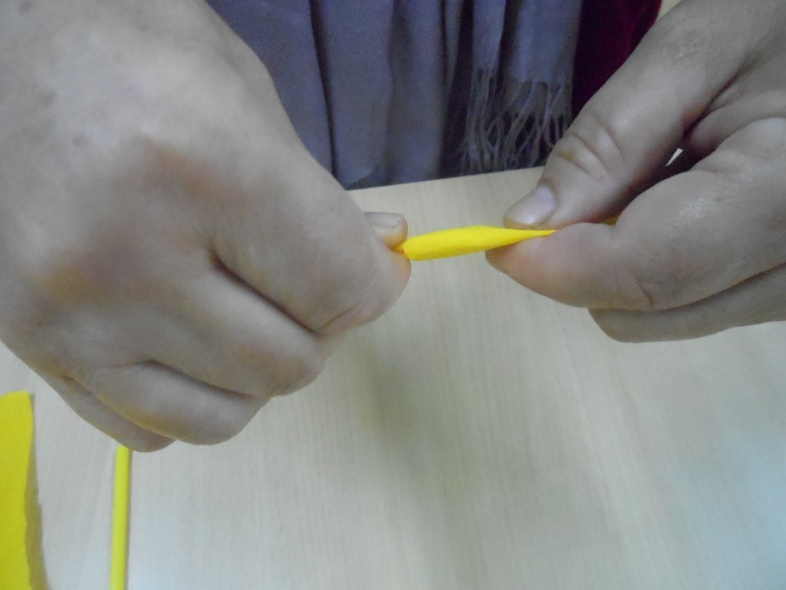 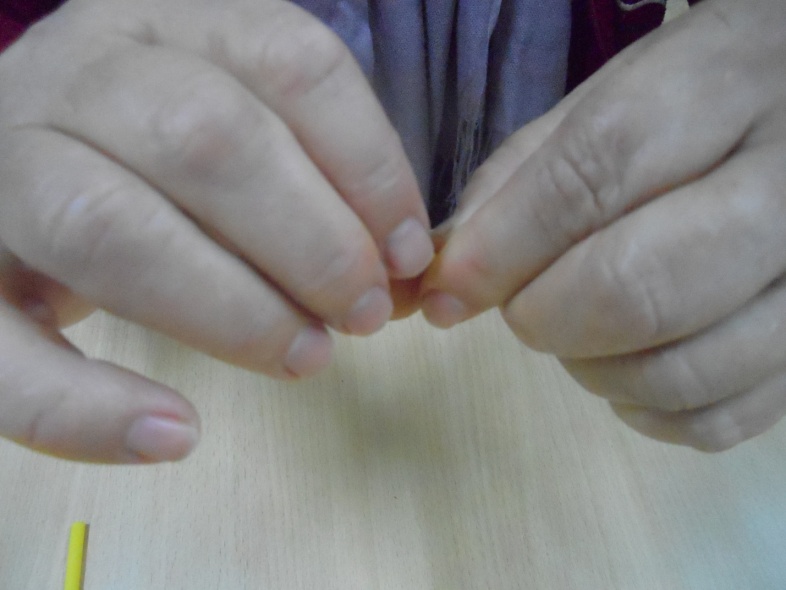 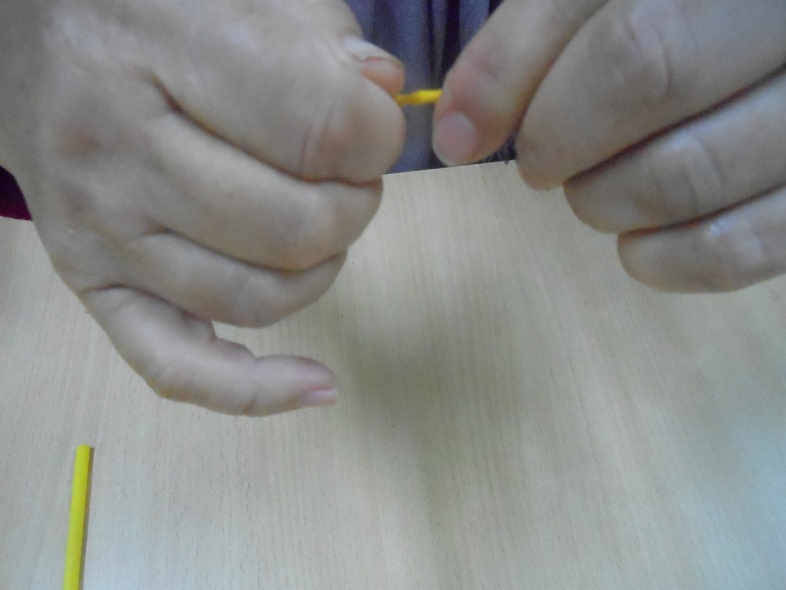 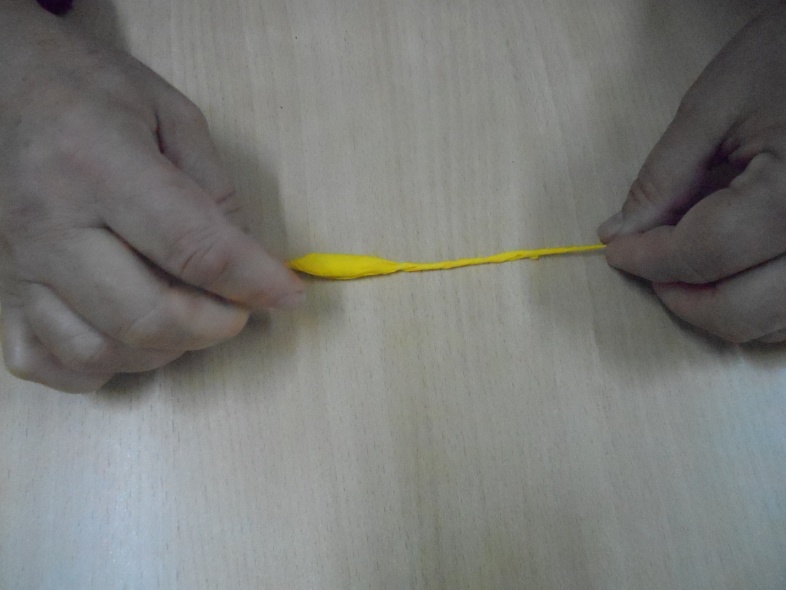 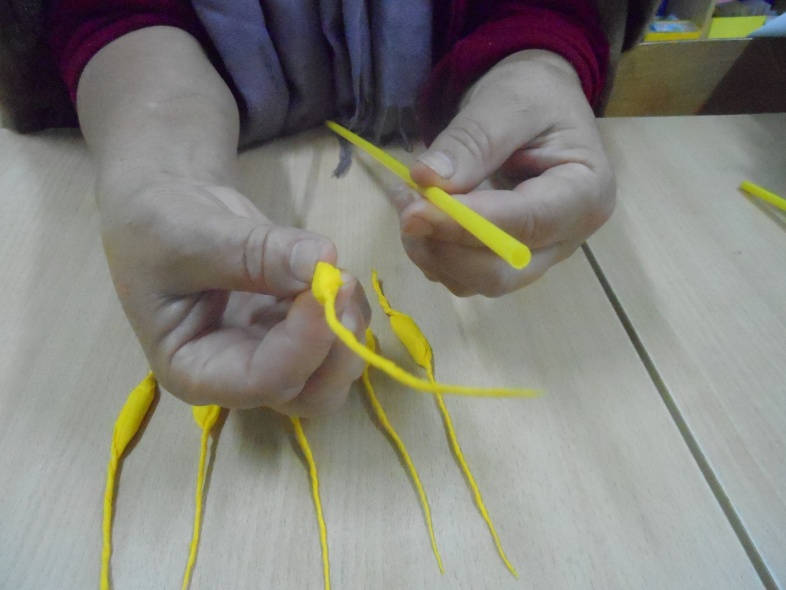 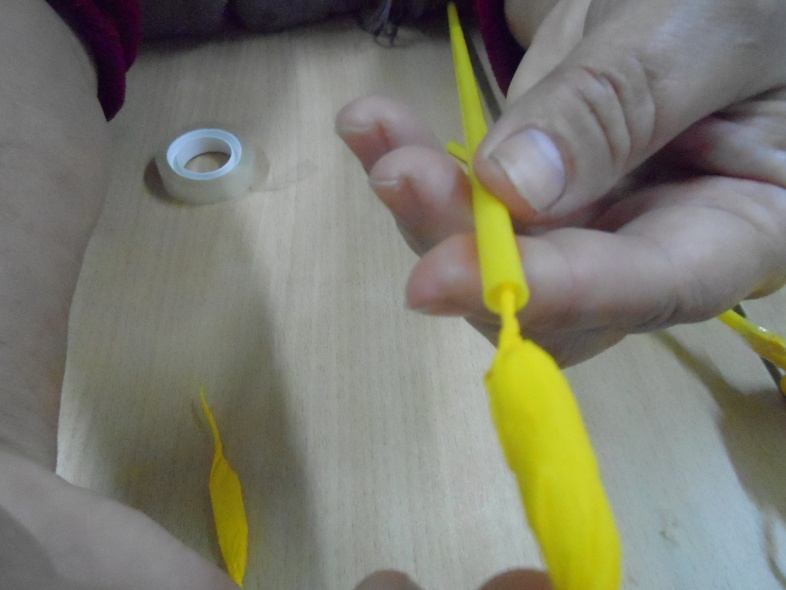 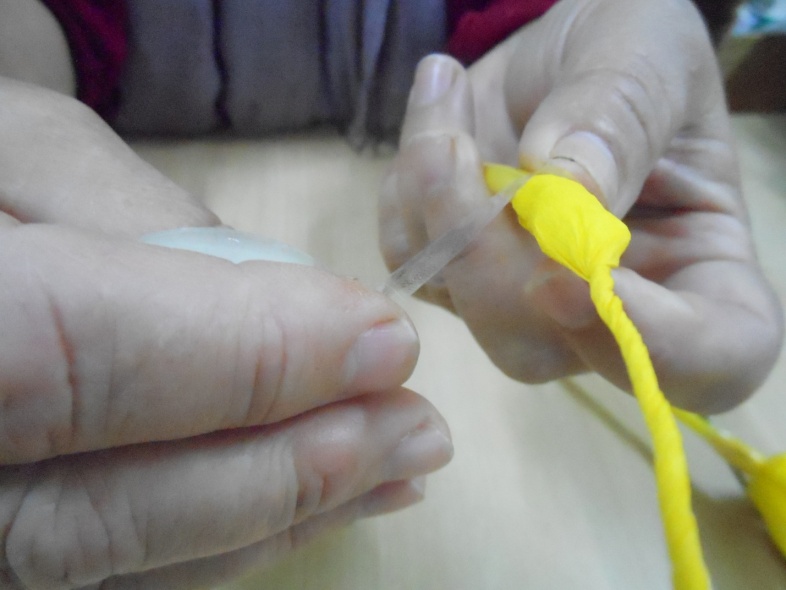 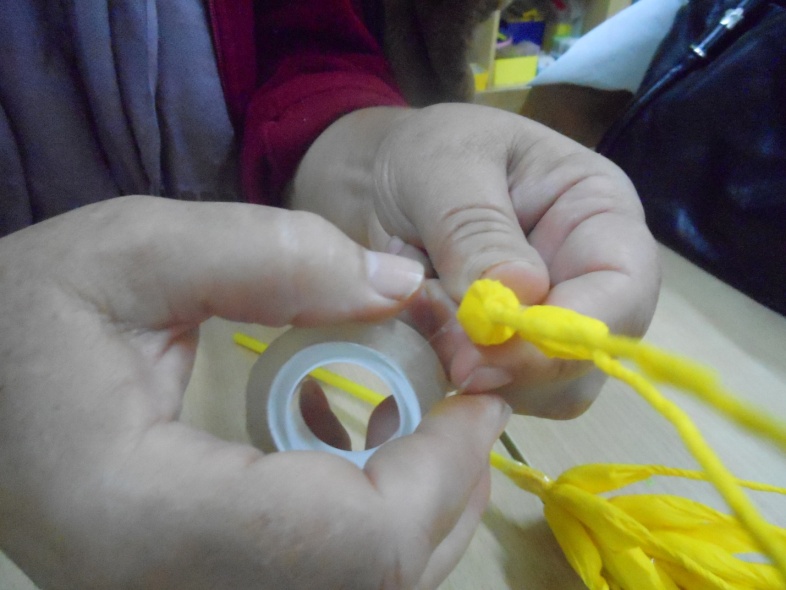 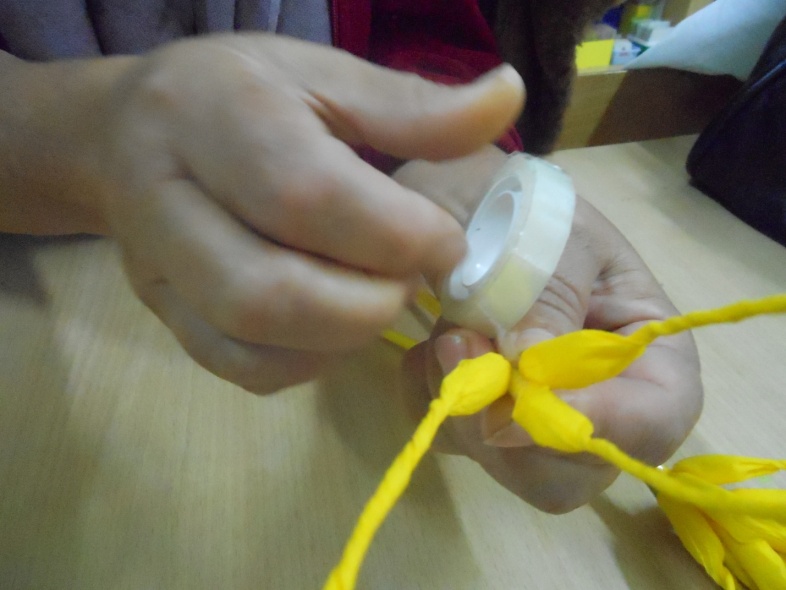 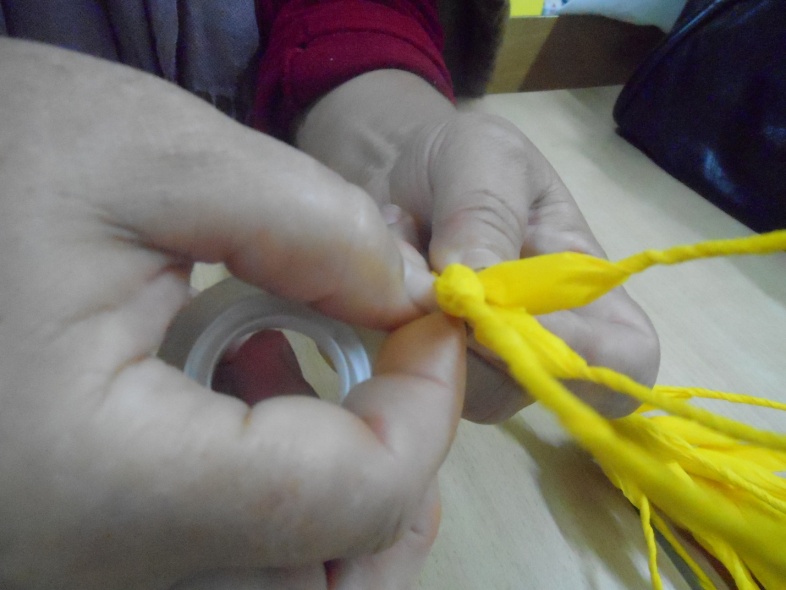 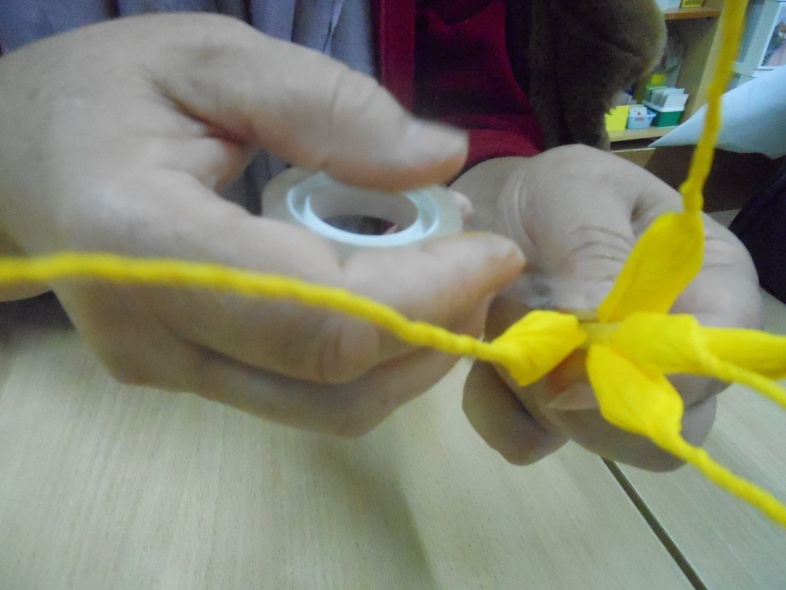 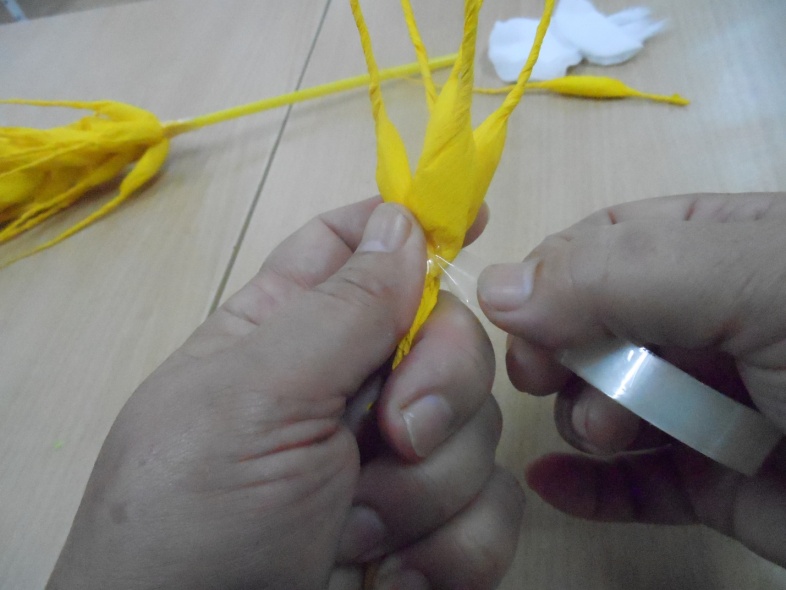 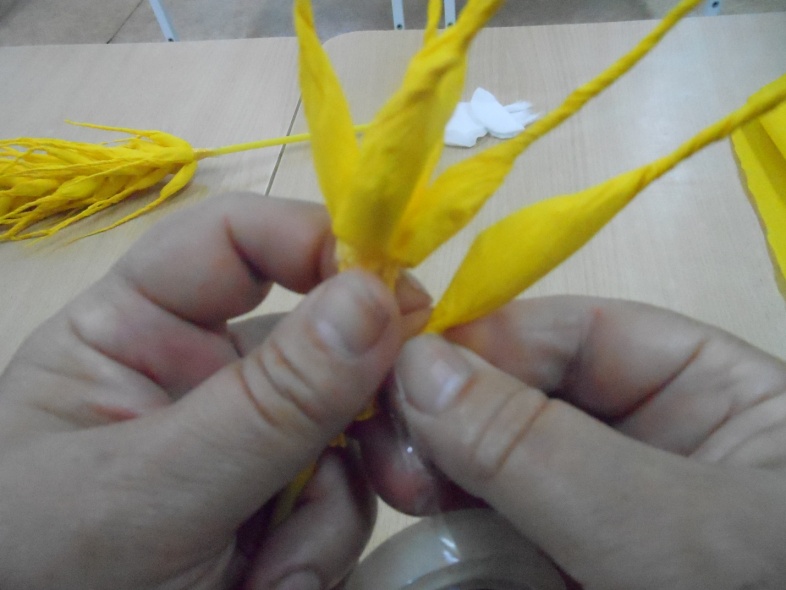 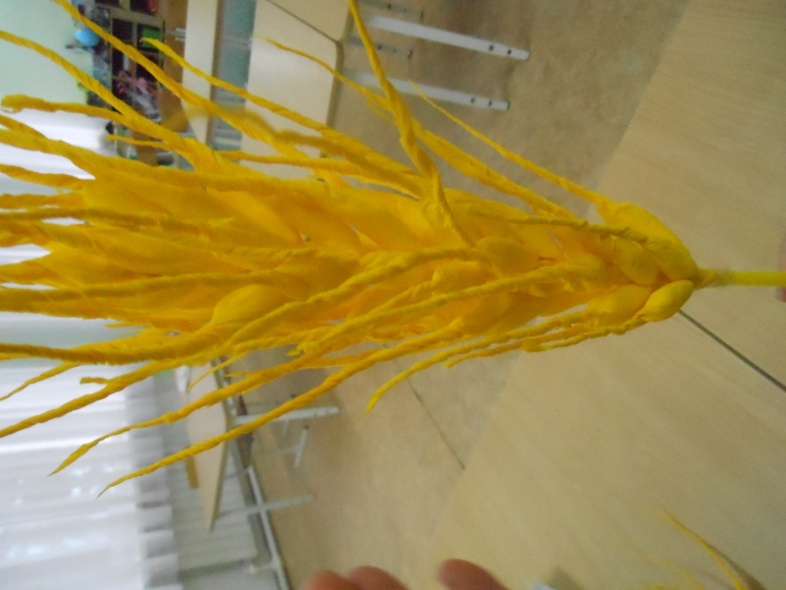 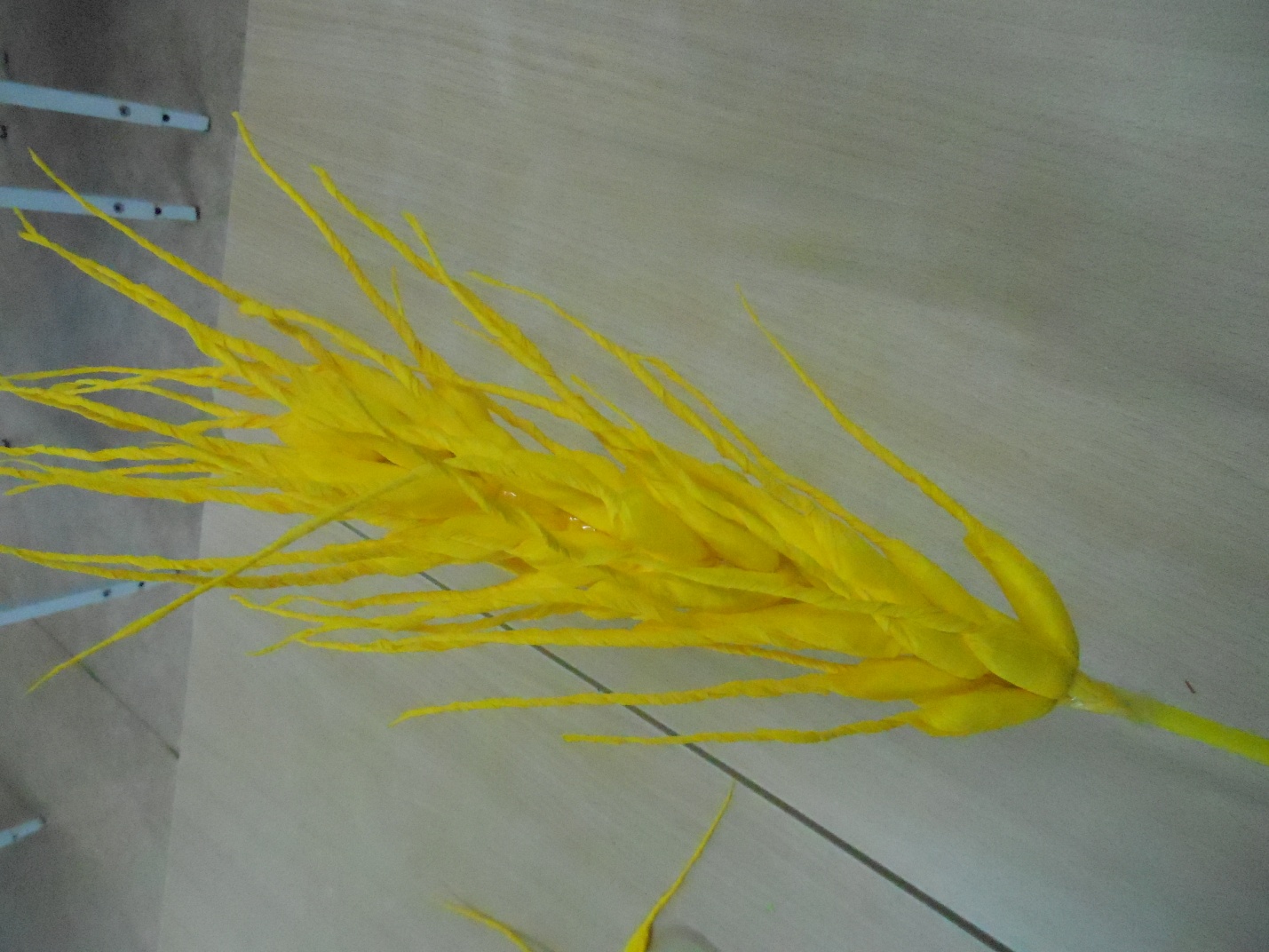 